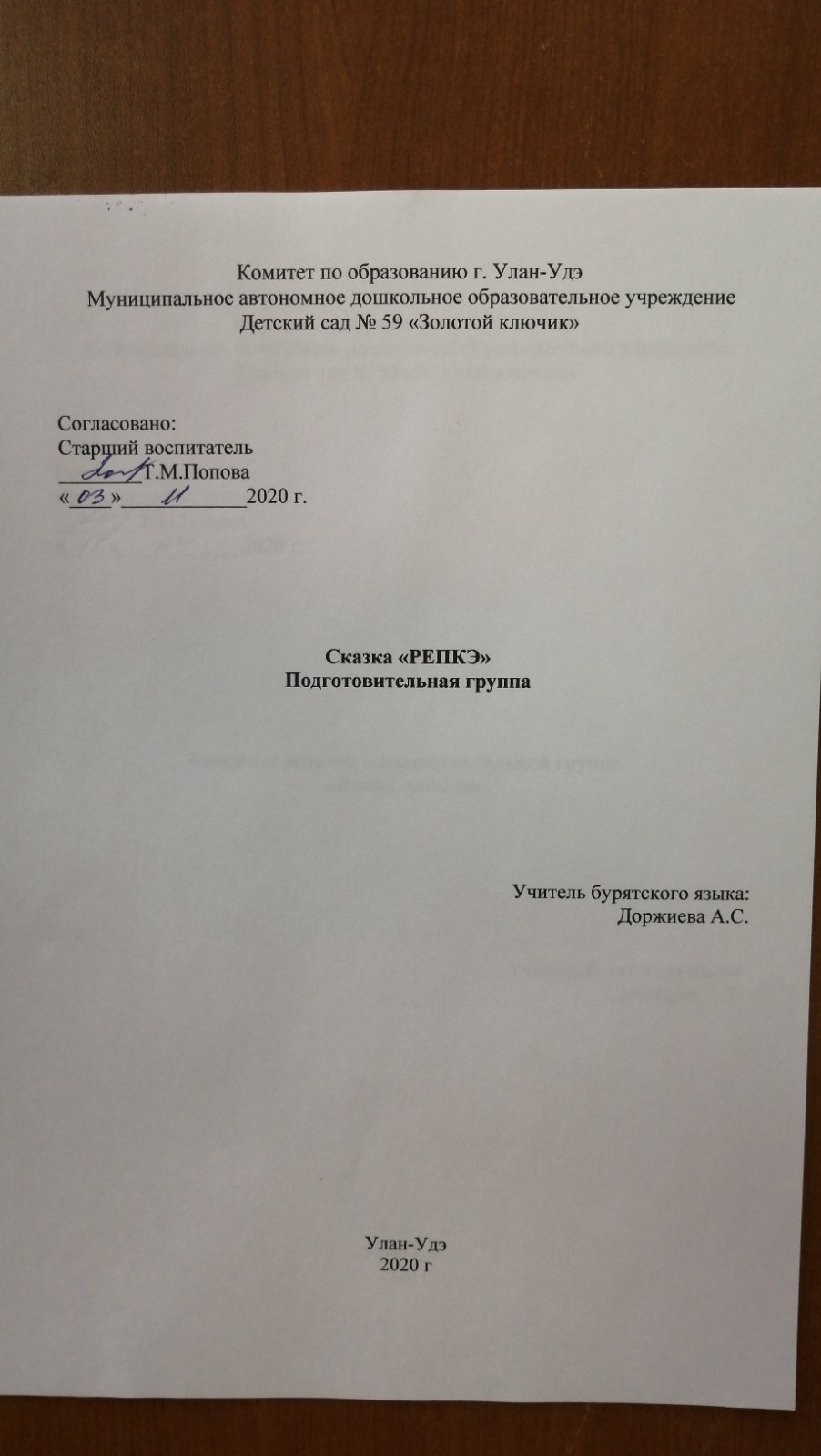 Нэгэтэ  Ямаадай томоhоо томо репкэ олобо…Ямаадай: Yy, ямар томо репкэ гээшэб!Ямаадай: Татанаб, татанаб!Нэгэн, хоёр, гурба!Нэгэн, хоёр, гурба!hyy!Маадай:  Yу, ямар томо репкэ гээшэб!Ямаадай: Татая!Маадай: Татая!Ямаадай, Маадай: Нэгэн, хоёр, гурба!Нэгэн, хоёр, гурба!hyy!Ямаадай, Маадай: Моодэй, ерыш наашаа!Маанадтаа туhалыш!Моодэй: Yу, ямар томо репкэ гээшэб!Ямаадай: Татая!Маадай, Моодэй: Татая!Ямаадай, Маадай, Моодэй: Нэгэн, хоёр, гурба!Нэгэн, хоёр, гурба!hyy!!!Ямаадай, Маадай, Моодэй: Ямаадай, Маадай, Моодэй, Жороодой: Жороодой: Yу, ямар томо репкэ гээшэб!Ямаадай: Татая!Маадай, Моодэй, Жороодой: Татая!Ямаадай, Маадай, Моодэй, Жороодой: Нэгэн, хоёр, гурба!Нэгэн, хоёр, гурба!hyy!!!Ямаадай, Маадай, Моодэй, Жороодой: Тэмээдэй, ерыш наашаа!Маанадтаа туhалыш!Тэмээдэй: Yу, ямар томо репкэ гээшэб!Ямаадай: Татая!Маадай, Моодэй, Жороодой, Тэмээдэй :Татая!Ямаадай, Маадай, Моодэй, Жороодой, Тэмээдэй: Нэгэн, хоёр, гурба!Нэгэн, хоёр, гурба!                                              Ура! Гараа!!!Ямаадай:   Гансаараа – ядааб,Хамтаараа – шадаабди!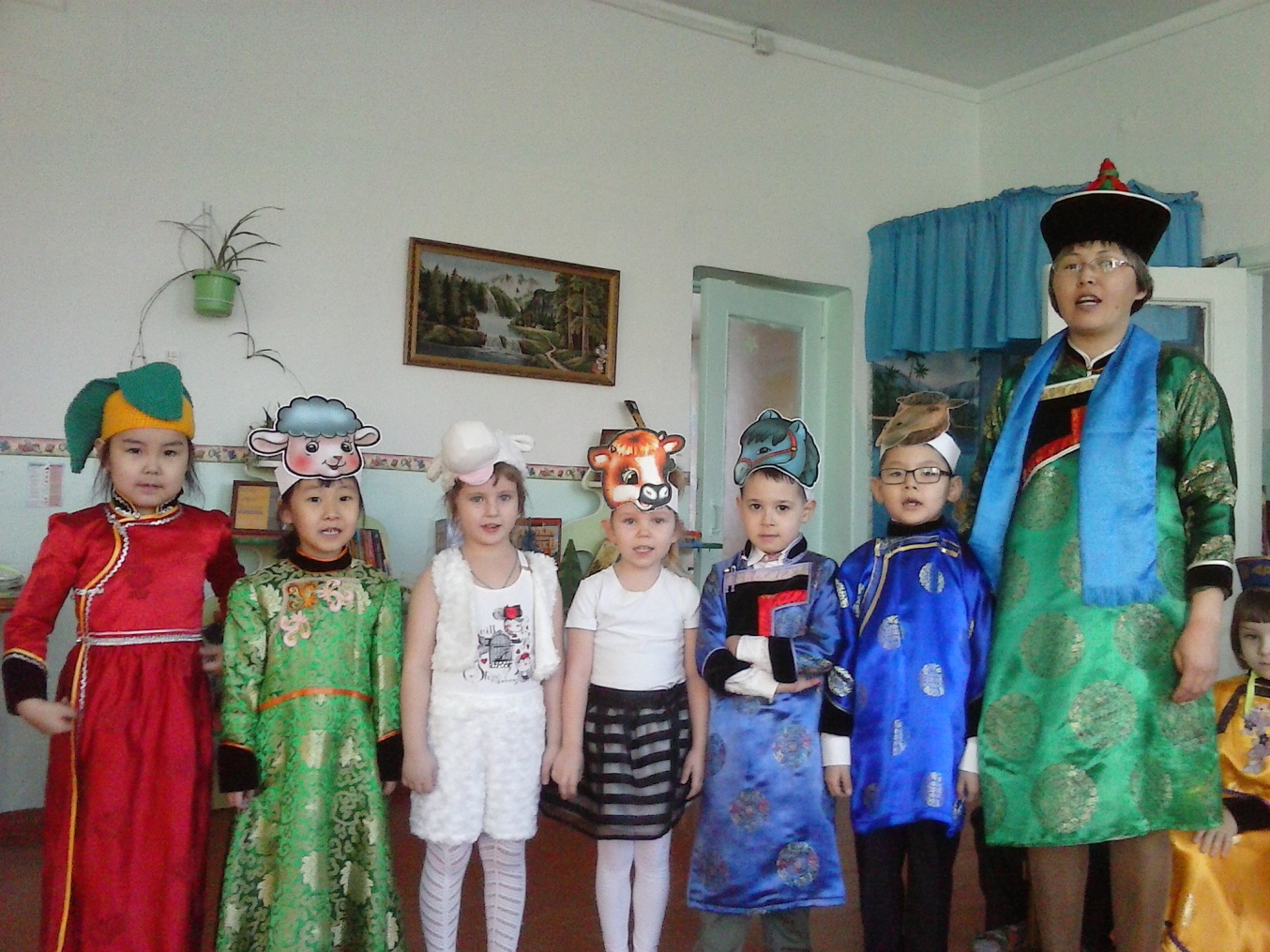 